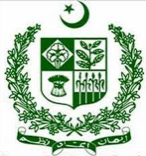 Baba Guru Nanak Scholarship Program(For Sikh and Hindu Community)Academic Year 2022-23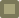 Name ________________	________			Religious:	    Hindu 	SikhFather’s Name ____________________________		Father’s Occupation ________________Father’s CNIC No.______________________________Father’s Job Type: 	Government     Private 	Other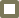 Father’s Monthly Income ______________				Domicile:__________________Current Address: ____________________________________________________________________________Permanent Address: __________________________________________________________________________Contact No. of applicant _______________________Contact No. of current Institute ______________________________________________            					__________________________________Signature of applicant						    Signature of applicant’s guardian			________________________________Signature & Stamp         Current Head of InstituteRequired Documents: (Attested by Gazetted Officer)1. Certificates/Marks Sheets of Matric and Intermediate issued by recognized Board/College.2. Photocopy of computerized identity card of applicant or Form B issued by NADRA.3. Age of the applicant should range from 17 - 22 years.4. Photocopy of computerized identity card of applicant’s Father/Guardian.5. Salary slip or proof of income of applicant’s Father/Guardian (Up to Rs. 40,000/- P.M are eligible).Submit above documents along with Form by 31-07-2022 in the name ofSecretary (PMEIF), Evacuee Trust Property Board, 9-court Street, Lahore.Contact No. 042-99213518, 99213147ClassMarks ObtainedTotal MarksGroupName of BoardMatriculationIntermediate